КИЇВСЬКА МІСЬКА РАДАII СЕСІЯ IX СКЛИКАННЯРІШЕННЯ ____________№_________                                                                           ПРОЄКТ	Відповідно до пункту 37 частини першої статті 26 Закону України «Про місцеве самоврядування в Україні», пункту «і» частини першої статті 15 Закону України «Про охорону навколишнього природного середовища», статті 27 та статей 51-53 Закону України «Про природно-заповідний фонд України», розглянувши клопотання Благодійної організації «Благодійний фонд Дніпровського району м.Києва «Київський еколого-культурний центр», з метою збереження та відтворення цінних природних комплексів, генофонду рослинного та тваринного світу, Київська міська рада:ВИРІШИЛА:Оголосити ландшафтним заказником місцевого значення природну територію орієнтовною площею 86,6 га у Голосіївському районі м.Києва, в межах, зазначених у додатку до цього рішення. Благодійній організації «Благодійний фонд Дніпровського району м.Києва «Київський еколого-культурний центр» забезпечити охорону зазначеного у додатку обєкту з оформленням охоронного зобовязання щодо забезпечення режиму охорони та його збереження в установленому порядку.3. Контроль за виконанням цього рішення покласти на постійну комісію Київської міської ради з питань екологічної політики.
Київський міський голова                                                      Віталій КЛИЧКОПОДАННЯ:  Депутатка Київської міської ради                                         Ксенія СЕМЕНОВАПОГОДЖЕНО: Начальник Управління правовогозабезпечення діяльності Київськоїміської ради 					                           Валентина  ПОЛОЖИШНИКПОЯСНЮВАЛЬНА ЗАПИСКАдо проєкту рішення Київської міської ради «Про оголошення природної території ландшафтним заказником місцевого значення «Південні обрії»Обгрунтування необхідності прийняття рішенняЗапропонованим проєктом рішення передбачено оголошення природної території площею 86,6 га, що знаходиться на території Голосіївського району м.Києва, ландшафтним заказником місцевого значення «Південні обрії».На схилах даної локації збереглись рештки неморальних лісів, зокрема – граби, дуби, вільхи та ділянки лучно-степової рослинності. Також, в урочищі постійно гніздують вухата сова, іволга, малий строкатий та сивий дятки, крутиголовка, чубатий жайворонок та соловейко.Найбільш цінною складовою заказника є фауна кажанів – на обєкті зафіксовано чотири їх види, занесених до Червоної книги України: вечірниця дозірна, малий нетопир, кажан пізній та нетопир середземноморський.Завдяки наявності старих верб зберігається популяція червонокнижного метелика – стрічкарки блакитної, а на степових схилах можна зустріти джмеля яскравого та махаона, що теж знаходяться під охороною.В умовах стрімкого скорочення площ зелених масивів Києва, міста, що завжди пишалось статусом «зеленої столиці Європи», необхідним являється збереження усіх фрагментів природних ландшафтів, що дивом збереглися до наших днів, та являються потужними очисниками повітря.Проєкт оголошення природної території ландшафтним заказником місцевого значення розроблено науковцями Благодійної організації «Благодійний фонд Дніпровського району м.Києва «Київський еколого-культурний центр» у якому, зокрема, визначено основні заходи зі збереження даного обєкту.Мета і завдання прийняття рішенняПроєкт рішення розроблено з метою збереження ботанічного та ландшафтного  різноманіття, а також цінних екземплярів рослинного світу на території Голосіївського району м.Києва.Загальна характеристика та основні положення проєкту рішенняПроєктом рішення передбачається оголошення природної території площею 86,6 га, що знаходиться на території Голосіївського району м.Києва, ландшафтним заказником місцевого значення місцевого значення «Південні обрії».Стан нормативно-правової бази у даній сфері правового регулюванняЗакон України «Про місцеве самоврядування», Закон України «Про охорону навколишнього природного середовища», Закон України «Про природно – заповідний фонд України». Фінансово-економічне обгрунтуванняРеалізація проєкту рішення не потребує залучення коштів з бюджету м.Києва.Громадське обговоренняПроєкт рішення не потребує громадського обговорення.Прогноз соціально-економічних та інших наслідків прийняття рішення	Прийняття проєкту рішення сприятиме збереженню ботанічного різноманіття та цінних екземплярів рослинного світу, сприятиме оздоровленню довкілля, поліпшенню екологічного і санітарного стану столиці, матиме суттєве біологічне та естетичне значення.Даний проєкт рішення не містить інформацію з обмеженим доступом у розумінні статті 6 Закону України «Про доступ до публічної інформації».Положення проєкту рішення не стосуються прав і соціальної захищеності осіб з інвалідністю.Суб’єкт подання та доповідач на пленарному засіданні Київської міської радиДепутатка Київської міської ради IX скликання Семенова Ксенія Ігорівна.Відповідальна за супроводження проєкту рішення працівниця громадської приймальні депутатки Київської міської ради Семенової К.І. -   Марія Куляша, тел. +38 (063) 287-85-22Депутатка Київської міської ради                                         Ксенія СЕМЕНОВАКиївський міський голова                                                                     Віталій КЛИЧКО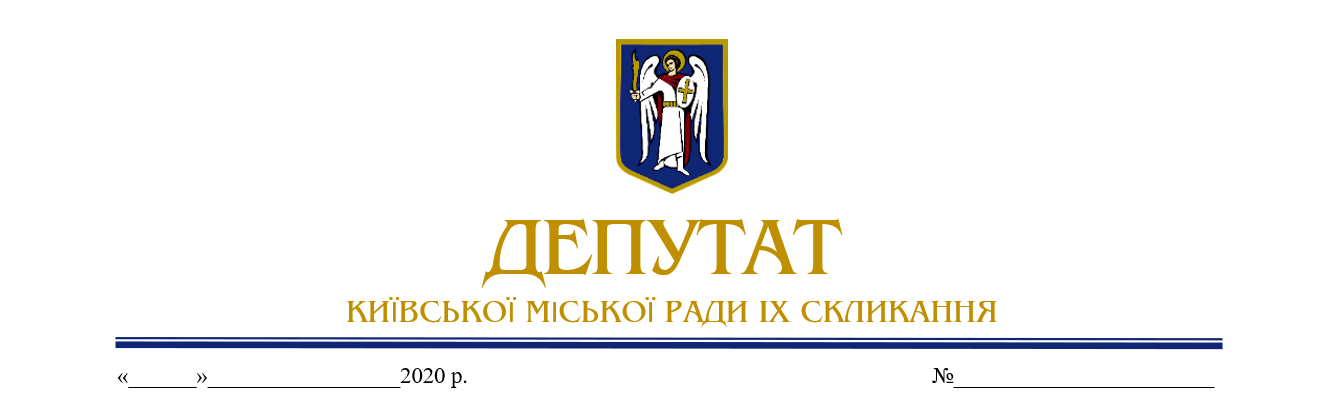 ___ червня 2023 			      	                                   № 08/279/09/236-256 вихЗаступнику міського голови – секретарю Київської міської радиБОНДАРЕНКУ В.В.Шановний Володимире Володимировичу!	Відповідно до ст.26 Регламенту Київської міської ради, прошу Вас надати доручення розглянути проєкт рішення «Про оголошення природної території ландшафтним заказником місцевого значення «Південні обрії».Додатки:Проєкт рішення  «Про оголошення природної території ландшафтним заказником місцевого значення «Південні обрії» (2 арк.)Пояснювальна записка до проєкту рішення (2 арк.)Додаток до проєкту рішення (1 арк.)Звернення Київського еколого-культурного центру №24 від 05.06.2023 (1 арк.)Обгрунтування створення ландшафтного заказника місцевого значення «Південні обрії» (2 арк.)Проєкт створення ландшафтного заказника місцевого значення «Південні обрії» (2 арк.)Схема розташування та графічні матеріали ландшафтного заказника місцевого значення «Південні обрії» (14 арк.)Погодження  Київського еколого-культурного центру (1 арк.)Електронна версія зазначених документів.Про оголошення природної території ландшафтним заказником місцевого значення «Південні обрії» Постійна комісія Київської міської ради з питань екологічної політикиПостійна комісія Київської міської ради з питань архітектури, містобудування та земельних відносинДодатокдо рішення Київської міської радивід ______________ №___________№НазваМісце розташування та площаКористувач природних обєктівКоротка характеристика обєкту1.Південні обріїГолосіївський район м.Києва, охоплює земельну ділянку, кадастровий номер: 8000000000:72:128:0059, загальна площа –86,6 гаБлагодійна організація «Благодійний фонд Дніпровського району м.Києва «Київський еколого-культурний центр»На території обєкту збереглись рештки неморальних лісів, у яких мешкає унікальна фауна кажанів - зафіксовано 4 їх види, що занесені до Червоної книги України.З повагою, депутатка Київської міської ради                           Ксенія СЕМЕНОВА